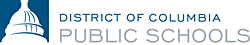 ItemDescriptionSolicitation NumberRFTOP_GAGA-2023-Q-0262Amendment NumberCaptionJanitorial and Deep CleaningSub-Contracting Requirement (%)Work Site LocationMarket Type/NIGP CodeCBE/ DCSSPrimary Contact PersonYawovi KlouviPrimary Contact Phone2027706117/ 2024425114Primary Contact E-mailYawovi.klouvi@k12.dc.govPrimary Contact Fax (optional)Alternate Contact PersonLaVeta HiltonAlternate Contact Phone2024425136Alternate Contact E-mailLaVeta.Hilton@k12.dc.govAlternate Contact FaxSolicitation Advertisement Date07/07/2023Solicitation Issuance Date07/07/2023Solicitation Pick-Up LocationN/APre-Proposal ConferenceN/APre-Proposal Conference AddressN/AQuestions Due07/11/2023@11:00 AMAmendment (Q&As) posted 07/11/2023 @5:00 PMProposals Due07/13/2023@1:00 PMSynopsis: The District of Columbia Public Schools (DCPS), Office of Contracts and Acquisitions (OCA), on behalf of the Office of the Chief Operation Officer, is seeking a contractor to provide janitorial and deep cleaning custodial services augmentation at various DCPS schools and facilities.